D E T A I L S	D A T A	Q U A L I T Y1.5 million fresh pieces of data per month are scrubbed to ensure quality and deliverability, making our database one of the largest and most hygienic available.Our database has more than 200 million consumer and business emails, time stamped with URLs to verify recipients consent.Email marketing is one of the best ways in digital advertising to drive new website traffic, drive branding, awareness and direct response.Leverage the advanced targeting of email marketing to reach new customers and fill your marketing funnel with well qualified buyers.Our email database is gathered via opt-in online surveys, e-subscriptions, e-registrations and our extensive network of permission-based websites.We maintain and update our unsubscribe lists regularly providing quality assurance, verifying that all broadcasts are CAN-SPAM compliant.We also have the ability to run display campaigns targeting email recipients or look-a-likes prior to the send or after an email is deployed.Every record received also has the opt-in date, IP and source for compliance purposes.Our emails are 100% opt-in and permission-based to ensure every consumer and business in our database has consented to receive emails from our advertisers.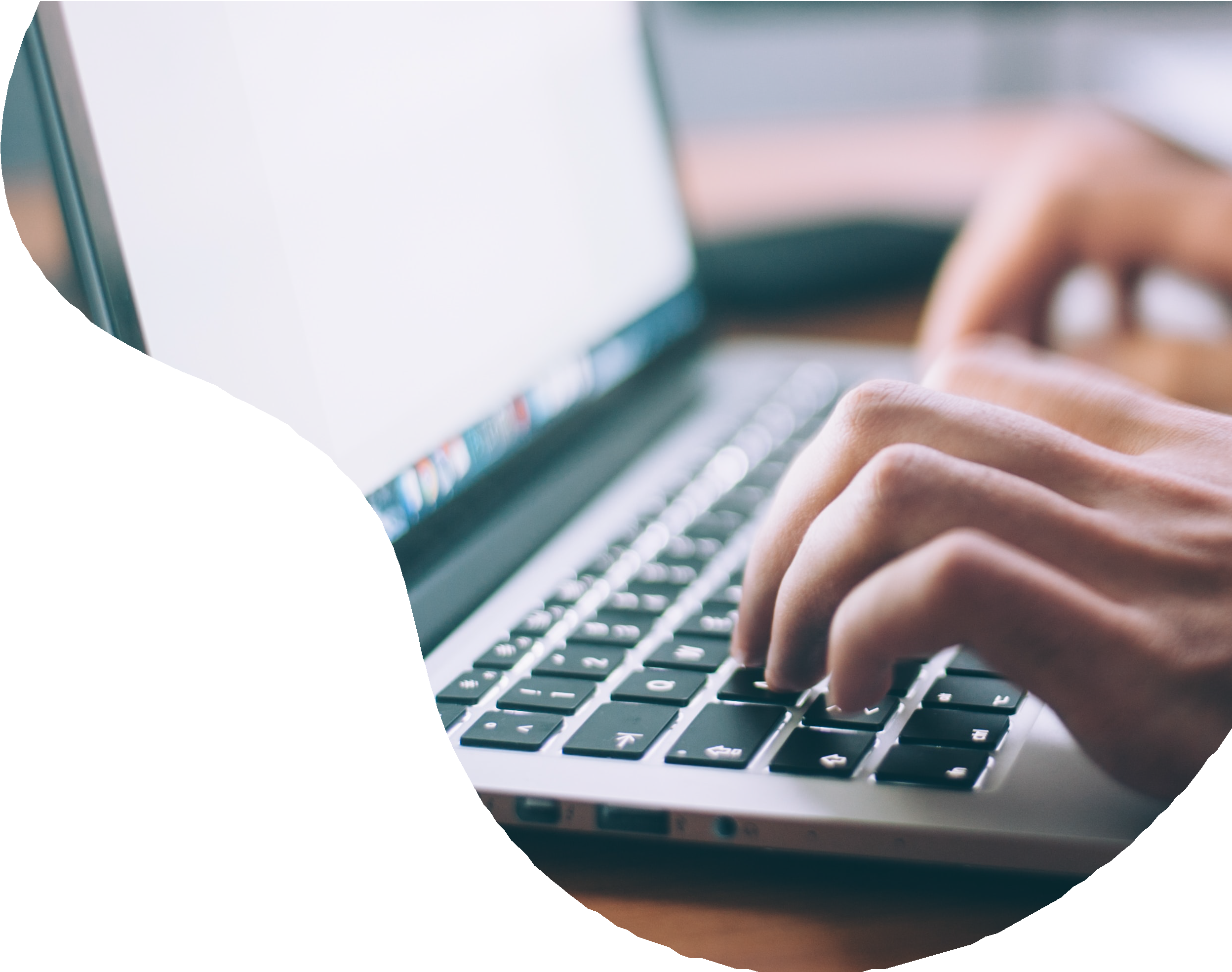 * See full specifications here.